Course descriptionThis course introduces the principles of management information systems. In particular, the MIS 201 course provides students with the educational background to the technologies of information systems and to then development of large-scale information systems. Please note that the material presented in this course takes a management approach rather than a technical approach.Learning outcomesBy the end of the course the students will have an insight into the concepts of management information systems (MIS), information systems (IS) and electronic business (e-business). Students will explore the tools and techniques associated with the process of management information systems that align with organizational demands and needs.After completing the course, students will be expected to be able to:Define the process of an information system development life cycle to support organizational operations. Describe how organizations use and manipulate information systems to meet organizational needs and goals. Demonstrate their abilities to plan, design, develop and evaluate information systems using different approaches that align with organization have needs, and meet their objectives. Identify the role of information systems in influencing decision-making processes.Collect and manage useful data. Evaluate how business use information systems.Identify why information systems vulnerable to destruction, error, and abuse and what is the business value of security and control.Required text and resourcesMyLab MIS Access code + eText (electronic book only)Jane Laudon and Kenneth C. Laudon. MyLab MIS with Pearson eText for Essentials of MIS, Global Edition, 13/e. ISBN: 9781292157672 (available at KSU Student Bookshop)--OR--MyLab MIS Access code + printed book (eText is included)Jane Laudon and Kenneth C. Laudon. Essentials of MIS plus MyMISLab with Pearson eText, Global Edition, 12/E. ISBN: 9781292159850 (available at KSU Student Bookshop)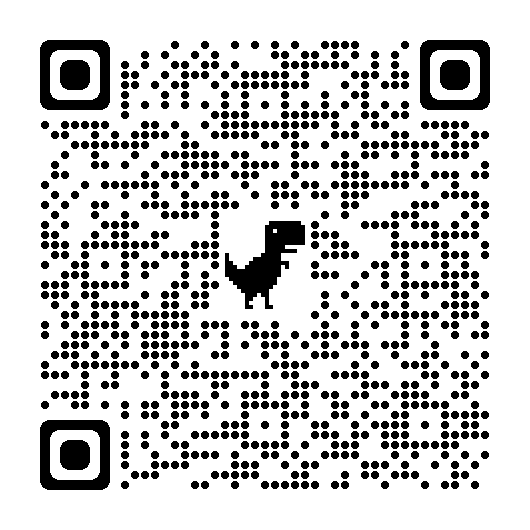 Additional teaching material and references are posted on course website on KSU Learning Management System (https://lms.ksu.edu.sa/)You Can buy the book through this link, or use this QR Code:https://bookhup.com/product/ksu-essentials-of-mis-global-edition-13th-edition-access-code/?v=3dd6b9265ff1MyLab MIS by PearsonAll course material such as textbook, study material, homework, quizzes, and exams are shared and administered using MyLab MIS (https://portal.mypearson.com/login). In order to enroll in the course, use the following instructions:Use the following link: https://www.pearsonmylabandmastering.com/global Under Register, choose Student and follow instructions (see instruction document)Use course code provided by the instructorUse the Access Code you obtainedFor help and support, or if you face any problems or issues using MyLab MIS, use the following:Contact your section instructorContact Pearson Helpdesk on:Email: pearson-me.support@pearson.comWebsite: https://support.pearson.eduPhone: 800-820-9201Visit the department for any unsolvable issuesMIS 201 Lab SessionsMIS 201 Lab description: This course’s lab is designed to help students to develop and sharpen working skills in using latest and relevant software applications and information technology tools. In this course, students will learn basics of programming languages, with practice on Python programming language. In addition, students will learn how to use advanced features of Microsoft Excel and Access, which are necessary for development of large-scale information systems and documentation.Learning outcomes: By the end of the lab sessions, students will acquire working skills for logical reasoning, collecting, analyzing, managing and using data, and review and gain knowledge of information systems applications. Students will explore the tools and techniques associated with the process of management information systems that align with organizational demands and needs.After completing the course, students are expected to be able to:Learn and perform basics of computer programming using PythonUse spreadsheet software to collect, manage, and analyze dataBuild simple databases, forms and reports, and use queries to filter dataApply creative thinking and problem-solving skills to design and implement solutionsLab TopicsPractice with ExcelFunctions: performing calculations and using business related functionsCharts: Creating several types of chartsAdvanced topics: what-if analysis, filter data, and find informationDatabases using Microsoft AccessCreating and handling databases, tables, queries, forms, and reportsProgramming with PythonWhy programming?Python basics: comments, numbers, strings, and variablesOperations and expression: logical operators, order of execution, and expressionsControl flow: conditional execution using “if” statementsGrading schemeCourse policiesAssignments: a total of 5 homework are assigned according to schedule (last page). Homework assignments should be submitted individually in MyMIS Lab. Quizzes: a total of 5 quizzes are administered during lab sessions according to schedule (last page). Quizzes should be submitted individually in MyLab.Lab practical assignments: total lab grade is 5%, distributed to two assessments. Lab assessments will be scheduled by the instructor to cover the three main parts of the course. Students are highly recommended to practice covered skills at home.Midterm exam: the midterm exam focuses primarily on materials covered in class and from the textbook will be administered during the semester according to schedule (last page). Students are strongly encouraged to visit the companion MyLab MIS website for additional coverage of the materials presented in the textbook. In order to perform well on the test, students must be familiar with the definitions listed in the Key Terms section, and do all the questions listed in the Review Questions section. Students who cannot take the scheduled tests must discuss with the instructor in advance. Makeup tests and exam will not be given except with prior notification and under extenuating and unavoidable circumstances. The burden of proof of said circumstances is on the student. Final exam: a comprehensive exam will be given during the KSU University exam schedule. The format of the final exam is relatively similar to the format of the midterm test. Attendance: the attendance policy follows the guidelines stated in the KSU Catalogue. Students must assume full responsibility for any loss incurred because of absence, whether excused or unexcused. All work missed because of absences will receive a grade of zero. Excused absences are those resulting from the student’s participation in a University-sponsored activity, from recognizable emergencies, or from serious illness. Students are encouraged to participate actively in class discussion and presentation.KSU honor code: all students must obey the KSU Honor Code diligently. The Honor Code is based on the need for trust in an academic community. KSU’s Honor Code is a system developed by and maintained for the welfare of its students, and all students should make sure that they read and understand the provisions outlined in the Student Handbook (read  http://www.ksu.edu.sa). All work completed for this course will be considered pledged. Cheating is absolutely not tolerated. Plagiarism is a violation of the Honor code. All papers submitted in this course are subject to evaluation using plagiarism detection software.Academic dishonesty policy: cheating in any form will not be tolerated. If the instructor determines that a student has cheated on an assignment, the grade of “F” may be assigned for the entire course. “Cheating” is the use of unauthorized resources and/or work of others including but not limited to homework, tests, papers, presentations and exams. Unless specifically instructed otherwise, students are to assume that all coursework is to be the work of the individual student alone. If a student is unsure as to whether collaboration is permitted, the instructor should be contacted in advance of performing the work. If a faculty member penalizes a student in a course for an Honor Code violation, they should also bring formal charges against the student with the University Honor Board.Learning disabilities: Any student who feels that he may need accommodations based on the impact of a physical, psychological, medical, or learning disability should contact Students' Affair Office. Inclement weather policy: In cases of inclement weather, commuter and campus based disabled students will be permitted to make decisions about whether or not to attend classes without penalty. If the University is open, it is expected that residence students will attend all classes being held that day. Cancelled classes will not be rescheduled since students should utilize the cancelled class period as computer lab time. Student responsibilities: students are responsible for all materials covered in class as well as materials in the textbook. If you must be absent, the instructor assumes that you have obtained notes from posted course materials and referenced textbooks. Any student having difficulties with the materials should use the office hours or make an appointment to see the instructor.Class policy: private conversations between students are disruptive and annoying to both the instructor and other students. Therefore, students with disruptive and annoying behaviors are dismissed from class. Repetitive violations are escalated to vice dean of academic affairs at the college. Class ScheduleAll quizzes will be available on Wednesdays on the assigned week from 8:30 p.m. to 10:30 p.m.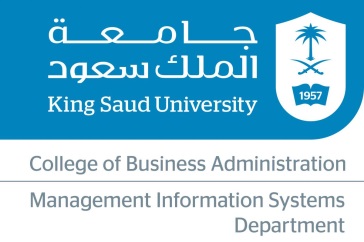 MIS 201Principles of Management Information SystemsCourse SyllabusInstructor:Mashael AlqasabiOffice:140Office Hours:	12-1 Sun-Tues-ThursEmail:	malqasabi@ksu.edu.sa, managinfosys@gmail.comSection number:52154Class time and location:LMSKSU credits:3 credit hoursLecture timetable:3 lectures a week (Refer to your schedule for time and location)Lab timetable:Included in the lecturesInstructor:Mashael AlqasabiOffice:140Office Hours:	12-1 Sun-Tues-ThursEmail:	malqasabi@ksu.edu.sa , managinfosys@gmail.comSection number:52154Lab time and location:LMSLab timetable:Lecture TimeItemDescriptionWeight (percentage)Homework assignments5 assignments according to schedule10%Quizzes5 quizzes according to schedule10%Lab assignmentsDetermined by Instructor 5%Midterm examOne midterm exam according to schedule25%Final exam50%TotalTotal100%WeekDates (Sundays)Lecture TopicLab TopicDue1August. 20Course introduction & PreparationTBD2August. 27Chapter 1 Business Information Systems in Your Career3September. 3Chapter 1 Business Information Systems in Your CareerAssignment 14September. 10Chapter 2 Global E-business and CollaborationQuiz 1 (Chapter 1)5September. 17Chapter 2 Global E-business and CollaborationAssignment 26September. 24Chapter 5 IT Infrastructure: Hardware and Software Quiz 2 (Chapter 2)7October. 1Chapter 5 IT Infrastructure: Hardware and Software8October. 8Chapter 6 Foundations of Business Intelligence: Databases and Information ManagementAssignment 3 9October. 15Chapter 6 Foundations of Business Intelligence: Databases and Information ManagementMidterm ExamTuesday, October 17, 2023 (12 p.m. – 1 p.m.)Quiz 3 (chapter 5,6)10October. 22Chapter 7 Telecommunications, the Internet, and Wireless TechnologyAssignment 411October. 29Chapter 7 Telecommunications, the Internet, and Wireless TechnologyQuiz 4 (chapter 7)Break12November. 5Chapter 8: Securing Information Systems 13November. 12Chapter 8: Securing Information Systems14November. 26Chapter 10 E-Commerce: Digital Markets, Digital GoodsAssignment 515December. 3Chapter 10 E-Commerce: Digital Markets, Digital GoodsQuiz 5 ( chapter 8 &10 )16Review